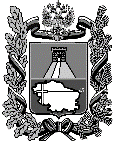 РЕГИОНАЛЬНАЯ ТАРИФНАЯ КОМИССИЯ СТАВРОПОЛЬСКОГО КРАЯП О С Т А Н О В Л Е Н И Е 30 октября 2019 г.  		      г.Ставрополь			     № 61/1Об установлении предельных максимальных сборов и тарифов на услуги                   в аэропорту, оказываемые АО «Международный аэропорт Ставрополь», и признании утратившими силу постановлений региональной тарифной комиссии Ставропольского края от 22 апреля 2011 г. № 27/1 и                                      от 14 июля 2011 г. № 43/4                       В соответствии с Федеральным законом «О естественных монополиях», постановлением Правительства Российской Федерации                                                           от 23 апреля 2008 г. № 293 «О государственном регулировании и контроле цен (тарифов, сборов) на услуги субъектов естественных монополий                                         в транспортных терминалах, портах, аэропортах и услуги по использованию инфраструктуры внутренних водных путей» и на основании Положения                                     о региональной тарифной комиссии Ставропольского края, утвержденного постановлением Правительства Ставропольского края от 19 декабря 2011 г. № 495-п, региональная тарифная комиссия Ставропольского краяПОСТАНОВЛЯЕТ:1. Установить предельные максимальные сборы и тарифы на услуги               в аэропорту, оказываемые АО «Международный аэропорт Ставрополь»,                  за обслуживание воздушных судов юридических лиц, зарегистрированных      на территории Российской Федерации, или граждан Российской Федерации    (за исключением пассажиров, грузоотправителей и грузополучателей, пользующихся услугами в аэропорту) и иностранных эксплуатантов,                                      в размерах согласно приложениям 1 и 2 к настоящему постановлению.2. Признать утратившими силу постановления региональной тарифной комиссии Ставропольского края: от 22 апреля 2011 г. № 27/1 «Об установлении предельных максимальных сборов и тарифов на услуги в аэропорту, оказываемые                     ФГУП «Международный аэропорт Ставрополь»;от 14 июля 2011 г. № 43/4 «О внесении изменений в постановление региональной тарифной комиссии Ставропольского края от 22 апреля 2011 г. № 27/1».3. Настоящее постановление подлежит официальному опубликованию и вступает в силу с 01 января 2020 года.Председатель региональнойтарифной комиссииСтавропольского края		                                                          	С.Г.Губский